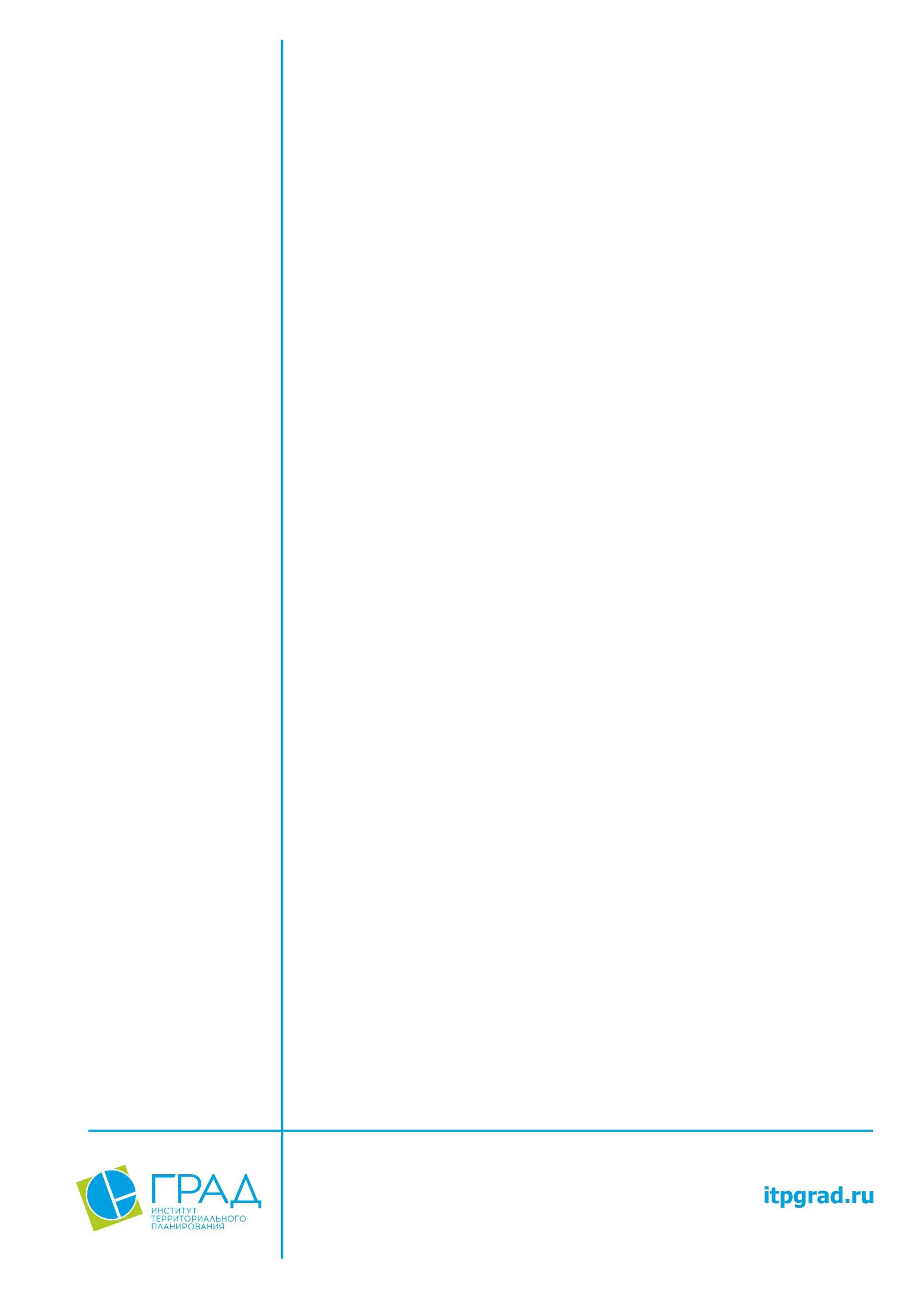 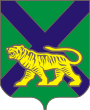 ПОДГОТОВКА ПРОЕКТОВ ИЗМЕНЕНИЙ ДОКУМЕНТОВ ТЕРРИТОРИАЛЬНОГО ПЛАНИРОВАНИЯ 
И ГРАДОСТРОИТЕЛЬНОГО ЗОНИРОВАНИЯ МУНИЦИПАЛЬНЫХ ОБРАЗОВАНИЙ ПРИМОРСКОГО КРАЯ, ВОШЕДШИХ ВО ВЛАДИВОСТОКСКУЮ АГЛОМЕРАЦИЮ  ВНЕСЕНИе ИЗМЕНЕНИЙ В ГЕНЕРАЛЬНЫЙ ПЛАННОВОНЕЖИНСКОГО СЕЛЬСКОГО ПОСЕЛЕНИЯ ШКОТОВСКОГО МУНИЦИПАЛЬНОГО РАЙОНА 
ПРИМОРСКОГО КРАЯПОЛОЖЕНИЕ О ТЕРРИТОРИАЛЬНОМ ПЛАНИРОВАНИИ20212021СОДЕРЖАНИЕ1	СВЕДЕНИЯ О ВИДАХ, НАЗНАЧЕНИИ И НАИМЕНОВАНИЯХ ПЛАНИРУЕМЫХ ДЛЯ РАЗМЕЩЕНИЯ ОБЪЕКТОВ МЕСТНОГО ЗНАЧЕНИЯ ПОСЕЛЕНИЯ, ИХ ОСНОВНЫЕ ХАРАКТЕРИСТИКИ, ИХ МЕСТОПОЛОЖЕНИЕ	41.1	Объекты физической культуры и массового спорта	41.2	Объекты культуры и искусства	41.3	Объекты в иных областях в связи с решением вопросов местного значения поселения	52	ХАРАКТЕРИСТИКИ ЗОН С ОСОБЫМИ УСЛОВИЯМИ ИСПОЛЬЗОВАНИЯ ТЕРРИТОРИЙ	63	ПАРАМЕТРЫ ФУНКЦИОНАЛЬНЫХ ЗОН, А ТАКЖЕ СВЕДЕНИЯ О ПЛАНИРУЕМЫХ ДЛЯ РАЗМЕЩЕНИЯ В НИХ ОБЪЕКТАХ ФЕДЕРАЛЬНОГО ЗНАЧЕНИЯ, ОБЪЕКТАХ РЕГИОНАЛЬНОГО ЗНАЧЕНИЯ, ОБЪЕКТАХ МЕСТНОГО ЗНАЧЕНИЯ, ЗА ИСКЛЮЧЕНИЕМ ЛИНЕЙНЫХ ОБЪЕКТОВ	7СВЕДЕНИЯ О ВИДАХ, НАЗНАЧЕНИИ И НАИМЕНОВАНИЯХ ПЛАНИРУЕМЫХ ДЛЯ РАЗМЕЩЕНИЯ ОБЪЕКТОВ МЕСТНОГО ЗНАЧЕНИЯ ПОСЕЛЕНИЯ, ИХ ОСНОВНЫЕ ХАРАКТЕРИСТИКИ, ИХ МЕСТОПОЛОЖЕНИЕОбъекты физической культуры и массового спортаОбъекты культуры и искусстваОбъекты в иных областях в связи с решением вопросов местного значения поселенияХАРАКТЕРИСТИКИ ЗОН С ОСОБЫМИ УСЛОВИЯМИ ИСПОЛЬЗОВАНИЯ ТЕРРИТОРИЙПланируемые для размещения объекты местного значения поселения, для которых требуется установление зон с особыми условиями использования территорий, отсутствуют.ПАРАМЕТРЫ ФУНКЦИОНАЛЬНЫХ ЗОН, А ТАКЖЕ СВЕДЕНИЯ О ПЛАНИРУЕМЫХ ДЛЯ РАЗМЕЩЕНИЯ В НИХ ОБЪЕКТАХ ФЕДЕРАЛЬНОГО ЗНАЧЕНИЯ, ОБЪЕКТАХ РЕГИОНАЛЬНОГО ЗНАЧЕНИЯ, ОБЪЕКТАХ МЕСТНОГО ЗНАЧЕНИЯ, ЗА ИСКЛЮЧЕНИЕМ ЛИНЕЙНЫХ ОБЪЕКТОВПОДГОТОВКА ПРОЕКТОВ ИЗМЕНЕНИЙ ДОКУМЕНТОВ 
ТЕРРИТОРИАЛЬНОГО ПЛАНИРОВАНИЯ 
И ГРАДОСТРОИТЕЛЬНОГО ЗОНИРОВАНИЯ 
МУНИЦИПАЛЬНЫХ ОБРАЗОВАНИЙ ПРИМОРСКОГО КРАЯ, 
ВОШЕДШИХ ВО ВЛАДИВОСТОКСКУЮ АГЛОМЕРАЦИЮВНЕСЕНИе ИЗМЕНЕНИЙ В ГЕНЕРАЛЬНЫЙ ПЛАН 
НОВОНЕЖИНСКОГО СЕЛЬСКОГО ПОСЕЛЕНИЯ 
ШКОТОВСКОГО МУНИЦИПАЛЬНОГО РАЙОНА
ПРИМОРСКОГО КРАЯПОЛОЖЕНИЕ О ТЕРРИТОРИАЛЬНОМ ПЛАНИРОВАНИИГосударственный заказчик:Министерство строительства Приморского краяГосударственный контракт:№ 2021-10 от 28.06.2021 г.Исполнитель:ООО «ИТП «Град»Шифр проекта:КП 1820-21№Наименование объектаВид объектаНазначение объектаСтатус объектаХарактеристика объектаХарактеристика объектаМестоположение объектаВид зоны с особыми условиями/ количественный показательСрок реализации№Наименование объектаВид объектаНазначение объектаСтатус объектанаименование характеристикиколичественный показательМестоположение объектаВид зоны с особыми условиями/ количественный показательСрок реализации123456789101.1Плоскостное спортивное сооружениеспортивное сооружениеобеспечение условий для развития физической культуры, школьного спорта и массового спортапланируемый к размещениюплощадь плоскостных спортивных сооружений, кв. м162Новонежинское сельское поселение, дер. Лукьяновка, общественно-деловые зоны-расчетный срок1.2Физкультурно-спортивный залСпортивное сооружениеобеспечение условий для развития физической культуры, школьного спорта и массового спортапланируемый к размещениюплощадь пола спортивных и тренажерных залов, кв. м288Новонежинское сельское поселение, дер. Лукьяновка, общественно-деловые зоны-расчетный срок1.3Плоскостное спортивное сооружениеспортивное сооружениеобеспечение условий для развития физической культуры, школьного спорта и массового спортапланируемый к размещениюплощадь плоскостных спортивных сооружений, кв. м322Новонежинское сельское поселение, дер. Рождественка, общественно-деловые зоны-расчетный срок1.4Плоскостное спортивное сооружениеспортивное сооружениеобеспечение условий для развития физической культуры, школьного спорта и массового спортапланируемый к размещениюплощадь плоскостных спортивных сооружений, кв. м322Новонежинское сельское поселение, ж.-д. рзд 53-й км, общественно-деловые зоны-расчетный срок№Наименование объектаВид объектаНазначение объектаСтатус объектаХарактеристика объектаХарактеристика объектаМестоположение объектаВид зоны с особыми условиями/ количественный показательСрок реализации№Наименование объектаВид объектаНазначение объектаСтатус объектанаименование характеристикиколичественный показательМестоположение объектаВид зоны с особыми условиями/ количественный показательСрок реализации123456789102.1Музейобъект культурно-просветительного назначениясоздание условий для организации досуга и обеспечения услугами организаций культурыпланируемый к размещениюобъект1Новонежинское сельское поселение, пос. Новонежино, общественно-деловые зоны-расчетный срок2.2Кинозал (в составе культурно-досугового центра посёлка Новонежино)объект культурно-досугового (клубного) типасоздание условий для организации досуга и обеспечения услугами организацийпланируемый к размещениюобъект1Новонежинское сельское поселение, пос. Новонежино, жилые зоны-расчетный срок№Наименование объектаВид объектаНазначение объектаСтатус объектаХарактеристика объектаХарактеристика объектаМестоположение объектаВид зоны с особыми условиями/ количественный показательСрок реализации№Наименование объектаВид объектаНазначение объектаСтатус объектанаименование характеристикиколичественный показательМестоположение объектаВид зоны с особыми условиями/ количественный показательСрок реализации123456789103.1Учреждение профориентации молодежи (в составе культурно-досугового центра посёлка Новонежино)иные объекты регионального значения, объекты местного значения, установленные в соответствии с законодательствоморганизация и осуществление мероприятий по работе с детьми и молодежьюпланируемый к размещениюобъект1Новонежинское сельское поселение, пос. Новонежино, жилые зоны-расчетный срок3.2Подростково-молодежный центр (в составе культурно-досугового центра посёлка Новонежино)иные объекты регионального значения, объекты местного значения, установленные в соответствии с законодательствоморганизация и осуществление мероприятий по работе с детьми и молодежьюпланируемый к размещениюобъект1Новонежинское сельское поселение, пос. Новонежино, жилые зоны-расчетный срок3.3Пожарное депообъекты обеспечения пожарной безопасностиобеспечение первичных мер пожарной безопасностипланируемый к размещениюколичество автомобилей1Новонежинское сельское поселение, дер. Лукьяновка, общественно-деловые зоны-первая очередь№Вид функциональной зоныПараметры функциональных зонПараметры функциональных зонСведения о планируемых объектах федерального значения, объектах регионального значения, объектах местного значения№Вид функциональной зонынаименование параметраколичественный показательСведения о планируемых объектах федерального значения, объектах регионального значения, объектах местного значения1123451Жилые зоныЖилые зоныплощадь зоны, га21,94электрическая подстанция 35 кВ (ПС 35/6 кВ Скалистая, местное значение муниципального района, планируемый к реконструкции, Новонежинское сельское поселение, пос. Новонежино, мощность трансформаторов, МВ·A: 12,6, количество трансформаторов: 2, напряжение, кВ: 35 кВ) – 1 объектисточник тепловой энергии (котельная, местное значение муниципального района, планируемый к размещению, Новонежинское сельское поселение, пос. Новонежино) – 1 объектисточник тепловой энергии (встроенная котельная, местное значение муниципального района, планируемый к реконструкции, Новонежинское сельское поселение, с. Анисимовка, тепловая мощность, Гкал/ч: 0,63) – 1 объектисточник тепловой энергии (котельная «Молодежная», местное значение муниципального района, планируемый к ликвидации, Новонежинское сельское поселение, пос. Новонежино, тепловая мощность, Гкал/ч: 1,3) – 1 объектобъект культурно-досугового (клубного) типа (кинозал (в составе культурно-досугового центра посёлка Новонежино), местное значение поселения, планируемый к размещению, Новонежинское сельское поселение, пос. Новонежино) – 1 объектиные объекты регионального значения, объекты местного значения, установленные в соответствии с законодательством (подростково-молодежный центр (в составе культурно-досугового центра посёлка Новонежино), местное значение поселения, планируемый к размещению, Новонежинское сельское поселение, пос. Новонежино) – 1 объектиные объекты регионального значения, объекты местного значения, установленные в соответствии с законодательством (учреждение профориентации молодежи (в составе культурно-досугового центра посёлка Новонежино), местное значение поселения, планируемый к размещению, Новонежинское сельское поселение, пос. Новонежино) – 1 объект1Жилые зоныЖилые зонымаксимальная плотность населения, чел/га200электрическая подстанция 35 кВ (ПС 35/6 кВ Скалистая, местное значение муниципального района, планируемый к реконструкции, Новонежинское сельское поселение, пос. Новонежино, мощность трансформаторов, МВ·A: 12,6, количество трансформаторов: 2, напряжение, кВ: 35 кВ) – 1 объектисточник тепловой энергии (котельная, местное значение муниципального района, планируемый к размещению, Новонежинское сельское поселение, пос. Новонежино) – 1 объектисточник тепловой энергии (встроенная котельная, местное значение муниципального района, планируемый к реконструкции, Новонежинское сельское поселение, с. Анисимовка, тепловая мощность, Гкал/ч: 0,63) – 1 объектисточник тепловой энергии (котельная «Молодежная», местное значение муниципального района, планируемый к ликвидации, Новонежинское сельское поселение, пос. Новонежино, тепловая мощность, Гкал/ч: 1,3) – 1 объектобъект культурно-досугового (клубного) типа (кинозал (в составе культурно-досугового центра посёлка Новонежино), местное значение поселения, планируемый к размещению, Новонежинское сельское поселение, пос. Новонежино) – 1 объектиные объекты регионального значения, объекты местного значения, установленные в соответствии с законодательством (подростково-молодежный центр (в составе культурно-досугового центра посёлка Новонежино), местное значение поселения, планируемый к размещению, Новонежинское сельское поселение, пос. Новонежино) – 1 объектиные объекты регионального значения, объекты местного значения, установленные в соответствии с законодательством (учреждение профориентации молодежи (в составе культурно-досугового центра посёлка Новонежино), местное значение поселения, планируемый к размещению, Новонежинское сельское поселение, пос. Новонежино) – 1 объект2Зона застройки индивидуальными жилыми домамиЗона застройки индивидуальными жилыми домамиплощадь зоны, га1004трансформаторная подстанция (ТП) (трансформаторная подстанция 6/0,4 кВ, местное значение муниципального района, планируемый к размещению, Новонежинское сельское поселение, с. Анисимовка, мощность трансформаторов, МВ·A: 0,4, количество трансформаторов: 1, напряжение, кВ: 6 кВ) – 1 объекттрансформаторная подстанция (ТП) (трансформаторная подстанция 6/0,4 кВ, местное значение муниципального района, планируемый к размещению, Новонежинское сельское поселение, с. Анисимовка, мощность трансформаторов, МВ·A: 0,25, количество трансформаторов: 1, напряжение, кВ: 6 кВ) – 2 объекта2Зона застройки индивидуальными жилыми домамиЗона застройки индивидуальными жилыми домамимаксимальная плотность населения, чел/га30трансформаторная подстанция (ТП) (трансформаторная подстанция 6/0,4 кВ, местное значение муниципального района, планируемый к размещению, Новонежинское сельское поселение, с. Анисимовка, мощность трансформаторов, МВ·A: 0,4, количество трансформаторов: 1, напряжение, кВ: 6 кВ) – 1 объекттрансформаторная подстанция (ТП) (трансформаторная подстанция 6/0,4 кВ, местное значение муниципального района, планируемый к размещению, Новонежинское сельское поселение, с. Анисимовка, мощность трансформаторов, МВ·A: 0,25, количество трансформаторов: 1, напряжение, кВ: 6 кВ) – 2 объекта3Общественно-деловые зоныОбщественно-деловые зоныплощадь зоны, га41,17лечебно-профилактическая медицинская организация, оказывающая медицинскую помощь в амбулаторных условиях и (или) в условиях дневного стационара (врачебная амбулатория/ отделение общей врачебной практики КГБУЗ «Шкотовская центральная районная больница», региональное значение, планируемый к размещению, Новонежинское сельское поселение, с. Анисимовка, объект: 1) – 1 объектобособленное структурное подразделение медицинской организации, оказывающей первичную медико-санитарную помощь (ФАП КГБУЗ «Шкотовская центральная районная больница», региональное значение, планируемый к размещению, Новонежинское сельское поселение, дер. Лукьяновка) – 1 объектобособленное структурное подразделение медицинской организации, оказывающей первичную медико-санитарную помощь (ФАП КГБУЗ «Шкотовская центральная районная больница», региональное значение, планируемый к ликвидации, Новонежинское сельское поселение, с. Анисимовка) – 1 объектобъекты обеспечения пожарной безопасности (пожарное депо, региональное значение, планируемый к размещению, Новонежинское сельское поселение, пос. Новонежино, количество автомобилей: 2) – 1 объектобъекты обеспечения пожарной безопасности (пожарное депо, региональное значение, планируемый к размещению, Новонежинское сельское поселение, с. Анисимовка, количество автомобилей: 4) – 1 объекторганизация дополнительного образования (организация дополнительного образования МБОУ «Средняя общеобразовательная школа № 26 пос. Новонежино», местное значение муниципального района, планируемый к размещению, Новонежинское сельское поселение, пос. Новонежино, мест: 75) – 1 объектспортивное сооружение (спортивная школа с плавательным бассейном, местное значение муниципального района, планируемый к размещению, Новонежинское сельское поселение, пос. Новонежино, площадь зеркала воды плавательных бассейнов, кв. м: 212,5) – 1 объектСпортивное сооружение (Спортивная площадка при действующей общеобразовательной школе, местное значение муниципального района, планируемый к размещению, Новонежинское сельское поселение, пос. Новонежино, площадь плоскостных спортивных сооружений, кв. м: 3750) – 1 объектспортивное сооружение (физкультурно-спортивный зал при действующей общеобразовательной школе, местное значение муниципального района, планируемый к размещению, Новонежинское сельское поселение, пос. Новонежино, площадь пола спортивных и тренажерных залов, кв. м: 288) – 1 объектспортивное сооружение (плоскостное спортивное сооружение, местное значение муниципального района, планируемый к размещению, Новонежинское сельское поселение, с. Анисимовка, площадь плоскостных спортивных сооружений, кв. м: 3750) – 1 объекттрансформаторная подстанция (ТП) (трансформаторная подстанция 6/0,4 кВ, местное значение муниципального района, планируемый к размещению, Новонежинское сельское поселение, пос. Новонежино, мощность трансформаторов, МВ·A: 0,25, количество трансформаторов: 1, напряжение, кВ: 6 кВ) – 1 объекттрансформаторная подстанция (ТП) (трансформаторная подстанция 6/0,4 кВ, местное значение муниципального района, планируемый к размещению, Новонежинское сельское поселение, с. Анисимовка, мощность трансформаторов, МВ·A: 0,25, количество трансформаторов: 1, напряжение, кВ: 6 кВ) – 1 объектпункт редуцирования газа (ПРГ) (газорегуляторный пункт, местное значение муниципального района, планируемый к размещению, Новонежинское сельское поселение, пос. Новонежино, производительность, тыс. куб. м/час: 2,1) – 1 объектисточник тепловой энергии (котельная «Железнодорожная», местное значение муниципального района, планируемый к реконструкции, Новонежинское сельское поселение, пос. Новонежино, тепловая мощность, Гкал/ч: 0,63) – 1 объектисточник тепловой энергии (котельная, местное значение муниципального района, планируемый к реконструкции, Новонежинское сельское поселение, пос. Новонежино, тепловая мощность, Гкал/ч: 3,27) – 1 объектобъект культурно-просветительного назначения (музей, местное значение поселения, планируемый к размещению, Новонежинское сельское поселение, пос. Новонежино, объект: 1) – 1 объектспортивное сооружение (физкультурно-спортивный зал, местное значение поселения, планируемый к размещению, Новонежинское сельское поселение, дер. Лукьяновка, площадь пола спортивных и тренажерных залов, кв. м: 288) – 1 объектспортивное сооружение (плоскостное спортивное сооружение, местное значение поселения, планируемый к размещению, Новонежинское сельское поселение, дер. Лукьяновка, площадь плоскостных спортивных сооружений, кв. м: 162) – 1 объектспортивное сооружение (плоскостное спортивное сооружение, местное значение поселения, планируемый к размещению, Новонежинское сельское поселение, дер. Рождественка, площадь плоскостных спортивных сооружений, кв. м: 322) – 1 объектспортивное сооружение (плоскостное спортивное сооружение, местное значение поселения, планируемый к размещению, Новонежинское сельское поселение, ж.-д. рзд 53-й км, площадь плоскостных спортивных сооружений, кв. м: 322) – 1 объектобъекты обеспечения пожарной безопасности (пожарное депо, местное значение поселения, планируемый к размещению, Новонежинское сельское поселение, дер. Лукьяновка, количество автомобилей: 1) – 1 объект4Производственные зоны, зоны инженерной и транспортной инфраструктурПроизводственные зоны, зоны инженерной и транспортной инфраструктурплощадь зоны, га68,35иная зона с действием особых финансовых или нефинансовых механизмов поддержки инвестиционной и инновационной деятельности (территория, предназначенная для реализации инвестиционных проектов, региональное значение, планируемый к размещению, Шкотовский муниципальный район, Новонежинское сельское поселение, пос. Новонежино, земельный участок с кадастровым номером 25:24:000000:2699, общая площадь территории зоны (кластера), га: 7,19) – 1 объектисточник тепловой энергии (котельная № 165, местное значение муниципального района, планируемый к ликвидации, Новонежинское сельское поселение, пос. Новонежино, тепловая мощность, Гкал/ч: 4,07) – 1 объект5Зона инженерной инфраструктурыЗона инженерной инфраструктурыплощадь зоны, га16,34трансформаторная подстанция (ТП) (трансформаторная подстанция 6/0,4 кВ, местное значение муниципального района, планируемый к размещению, Новонежинское сельское поселение, мощность трансформаторов, МВ·A: 0,25, количество трансформаторов: 1, напряжение, кВ: 6 кВ) – 1 объектисточник тепловой энергии (Модульная котельная, местное значение муниципального района, планируемый к реконструкции, Новонежинское сельское поселение, с. Анисимовка, тепловая мощность, Гкал/ч: 2,06) – 1 объектводозабор (подземный водозабор, местное значение муниципального района, планируемый к размещению, Новонежинское сельское поселение, дер. Лукьяновка, производительность, тыс. куб. м/сут: 0,5) – 1 объектводозабор (водозабор, местное значение муниципального района, планируемый к размещению, Новонежинское сельское поселение, дер. Рождественка, производительность, тыс. куб. м/сут: 0,15) – 1 объектводопроводные очистные сооружения (ВОС, местное значение муниципального района, планируемый к размещению, Новонежинское сельское поселение, производительность, тыс. куб. м/сут: 2) – 1 объектводопроводные очистные сооружения (ВОС, местное значение муниципального района, планируемый к размещению, Новонежинское сельское поселение, дер. Лукьяновка, производительность, тыс. куб. м/сут: 0,5) – 1 объектводопроводные очистные сооружения (водопроводные очистные сооружения, местное значение муниципального района, планируемый к размещению, Новонежинское сельское поселение, дер. Рождественка, производительность, тыс. куб. м/сут: 0,15) – 1 объектводопроводные очистные сооружения (водопроводные очистные сооружения, местное значение муниципального района, планируемый к размещению, Новонежинское сельское поселение, с. Анисимовка, производительность, тыс. куб. м/сут: 1,5) – 1 объекточистные сооружения (КОС) (КОС, местное значение муниципального района, планируемый к размещению, Новонежинское сельское поселение, производительность, тыс. куб. м/сут: 1,6) – 1 объекточистные сооружения (КОС) (КОС, местное значение муниципального района, планируемый к реконструкции, Новонежинское сельское поселение, пос. Новонежино, производительность, тыс. куб. м/сут: 1,8) – 1 объектканализационная насосная станция (КНС) (КНС, местное значение муниципального района, планируемый к размещению, Новонежинское сельское поселение, пос. Новонежино, производительность, тыс. куб. м/сут: 0,3) – 1 объектканализационная насосная станция (КНС) (КНС, местное значение муниципального района, планируемый к размещению, Новонежинское сельское поселение, с. Анисимовка, производительность, тыс. куб. м/сут: 0,3) – 1 объект6Зона транспортной инфраструктурыЗона транспортной инфраструктурыплощадь зоны, га574железнодорожная станция (Новонежино, федеральное значение, планируемый к реконструкции, Новонежинское сельское поселение, пос. Новонежино, объект: 1) – 1 объектпункт редуцирования газа (ПРГ) (газорегуляторный пункт, местное значение муниципального района, планируемый к размещению, Новонежинское сельское поселение, дер. Лукьяновка, производительность, тыс. куб. м/час: 0,8) – 1 объектпункт редуцирования газа (ПРГ) (газорегуляторный пункт, местное значение муниципального района, планируемый к размещению, Новонежинское сельское поселение, пос. Новонежино, производительность, тыс. куб. м/час: 2,1) – 1 объектпункт редуцирования газа (ПРГ) (газорегуляторный пункт, местное значение муниципального района, планируемый к размещению, Новонежинское сельское поселение, с. Анисимовка, производительность, тыс. куб. м/час: 2,6) – 1 объектканализационная насосная станция (КНС) (КНС, местное значение муниципального района, планируемый к размещению, Новонежинское сельское поселение, пос. Новонежино, производительность, тыс. куб. м/сут: 0,3) – 1 объект7Зоны сельскохозяйственного использованияЗоны сельскохозяйственного использованияплощадь зоны, га4808,2иная зона с действием особых финансовых или нефинансовых механизмов поддержки инвестиционной и инновационной деятельности (земельный участок сельскохозяйственного типа, региональное значение, планируемый к размещению, Шкотовский муниципальный район, Новонежинское сельское поселение, пос. Новонежино, в районе ул. Строительная, дом 5, земельный участок с кадастровым номером 25:24:000000:2604, общая площадь территории зоны (кластера), га: 140) – 2 объектаобъект размещения отходов (свалка ТБО, местное значение муниципального района, планируемый к ликвидации, Новонежинское сельское поселение) – 1 объект8Зона садоводческих или огороднических некоммерческих товариществЗона садоводческих или огороднических некоммерческих товариществплощадь зоны, га49,23планируемые объекты федерального значения, объекты регионального значения, объекты местного значения отсутствуют9Зоны рекреационного назначенияЗоны рекреационного назначенияплощадь зоны, га935,3иная зона с действием особых финансовых или нефинансовых механизмов поддержки инвестиционной и инновационной деятельности (земельный участок для организации туристического отдыха, региональное значение, планируемый к размещению, Шкотовский муниципальный район, Новонежинское сельское поселение, дер. Лукьяновка, земельный участок с кадастровым номером 25:24:220101:659, общая площадь территории зоны (кластера), га: 3,82) – 1 объекттрансформаторная подстанция (ТП) (трансформаторная подстанция 6/0,4 кВ, местное значение муниципального района, планируемый к размещению, Новонежинское сельское поселение, дер. Лукьяновка, мощность трансформаторов, МВ·A: 0,25, количество трансформаторов: 1, напряжение, кВ: 6 кВ) – 1 объекттрансформаторная подстанция (ТП) (трансформаторная подстанция 6/0,4 кВ, местное значение муниципального района, планируемый к размещению, Новонежинское сельское поселение, дер. Лукьяновка, мощность трансформаторов, МВ·A: 0,16, количество трансформаторов: 1, напряжение, кВ: 6 кВ) – 1 объекттрансформаторная подстанция (ТП) (трансформаторная подстанция 6/0,4 кВ, местное значение муниципального района, планируемый к размещению, Новонежинское сельское поселение, с. Анисимовка, мощность трансформаторов, МВ·A: 0,4, количество трансформаторов: 1, напряжение, кВ: 6 кВ) – 2 объектатрансформаторная подстанция (ТП) (трансформаторная подстанция 6/0,4 кВ, местное значение муниципального района, планируемый к размещению, Новонежинское сельское поселение, с. Анисимовка, мощность трансформаторов, МВ·A: 0,25, количество трансформаторов: 1, напряжение, кВ: 6 кВ) – 2 объектатрансформаторная подстанция (ТП) (ТП ВОС, местное значение муниципального района, планируемый к размещению, Новонежинское сельское поселение, с. Анисимовка, мощность трансформаторов, МВ·A: 0,4, количество трансформаторов: 1, напряжение, кВ: 6 кВ) – 1 объект10Зона лесовЗона лесовплощадь зоны, га26803,7пункт редуцирования газа (ПРГ) (газорегуляторный пункт, местное значение муниципального района, планируемый к размещению, Новонежинское сельское поселение, дер. Рождественка, производительность, тыс. куб. м/час: 0,15) – 1 объект11Зона кладбищЗона кладбищплощадь зоны, га15,56кладбище (кладбище, местное значение муниципального района, планируемый к размещению, Новонежинское сельское поселение, пос. Новонежино, Площадь объекта, га: 1,5) – 1 объект12Зона озелененных территорий специального назначенияЗона озелененных территорий специального назначенияплощадь зоны, га125,01трансформаторная подстанция (ТП) (трансформаторная подстанция 6/0,4 кВ, местное значение муниципального района, планируемый к реконструкции, Новонежинское сельское поселение, с. Анисимовка, мощность трансформаторов, МВ·A: 0,16, количество трансформаторов: 1, напряжение, кВ: 6 кВ) – 1 объектпункт редуцирования газа (ПРГ) (газорегуляторный пункт, местное значение муниципального района, планируемый к размещению, Новонежинское сельское поселение, ж.-д. рзд 53-й км, производительность, тыс. куб. м/час: 0,1) – 1 объект13Зона режимных территорийЗона режимных территорийплощадь зоны, га6174,2планируемые объекты федерального значения, объекты регионального значения, объекты местного значения отсутствуют14Зона акваторийЗона акваторийплощадь зоны, га55,97планируемые объекты федерального значения, объекты регионального значения, объекты местного значения отсутствуют